السيرة الذاتيةعلياء كريم عبودالجامعة المستنصرية -المركز العراقي لبحوث السرطان والوراثة الطبيةMobile: +9647718821001 Email: alyaakaream@uomustansiriyah.edu.iqملخص تعريفي: يتمحور مجالي البحثي بشكل رئيسي حول استخدام الفايروسات كعلاج للسرطانات. يتم تنفيذأبحاث السرطان سواء باستخدام خطوط الخلايا السرطانية وباستخدام الفايروس لتدمير الخلايا السرطانية. 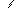 الشهادات الدراسية: ماجستير في علم الاحياء المجهرية: درجة الماجستير في علوم الحياة من كلية العلوم ، الجامعة المستنصرية، العراق2021 بكالوريوس في علوم الحياة: كلية العلوم للبنات، جامعة بغداد، العراق2013المنشورات العلمية:1-نشر البحث العلمي الموسوم (CHECKUP REAL-TIME POLYMERASE CHAIN REACTION INASYMPTOMATIC INDIVIDUALS TO COVID-19) في 20212- نشر البحث العلمي الموسوم (Screening COVID-19 in Apparently Healthy Individuals) في 2021Curriculum Vitae	Alyaa Kareem Abood	Mustansiriyah University – Iraqi Center for Cancer & Medical Genetics Research (ICCMGR) Mobile: +9647718821001Email: alyaakaream@uomustansiriyah.edu.iqPersonal Summary:My research area mainly focuses on using viruses as a treatment for cancer. Is performedCancer research, whether using cancer cell lines or using viruses to destroy cancer cells.Education: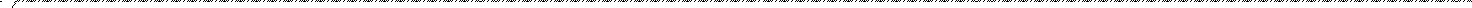  M.Sc. degree in Microbiology from biology department, College of Science, Mustansiriya University, Iraq (2021)B.Sc.: biology department, College of Science for women: Baghdad University, Iraq (2013).Publications:1-publishing of the research "CHECKUP REAL-TIME POLYMERASE CHAIN REACTION IN ASYMPTOMATIC INDIVIDUALS TO COVID-19 " in 20212- publishing of the research "Screening COVID-19 in Apparently Healthy Individuals" in 2021